Se connecter d’un bout à l’autre du monde grâce à l’InternetVoir la vidéo en ouvrant le lien      https://www.youtube.com/watch?v=1ovzcvONLP4ApplicationSoulignez la bonne réponse.   Un modemest un appareil qui permet de téléphoner et d’accéder à l’Internet.est un appareil qui permet à l’ordinateur d’utiliser le réseau téléphonique pour se connecter à l’Internet.Un logicielest un ensemble de programmes qui permettent à un matériel informatique de fonctionner.est une liaison dans un texte qui guide l’internaute vers une page Web.Pour se connecter à l’Internet, il fautrelier le fil de l’ordinateur à l’électricité seulement.être abonné à un fournisseur ou utiliser un Wi – Fi gratuit.En utilisant l’Internet, on peut publier n’importe quoi comme des photos, des informations…il ne faut pas communiquer trop d’informations personnelles.Lisez le document suivant puis répondez aux questions ci – dessous.  Nous vivons aujourd’hui pleinement dans « l’ère du numérique ». Deux mots illustrent très bien ces changements profonds : « la dématérialisation », tout peut se faire à distance ; il n’y a plus besoin de toucher un produit pour l’acheter. Et « la mobilité », permise par les Smartphones… Mais ne riquons – nous pas de devenir dépendants des écrans ? Autre inquiétude : s’il devient possible d’obtenir des informations sur n’importe quand, que deviennent alors notre anonymat et notre image ? Ces données sont une mine d’or pour les publicitaires qui analysent les comportements des internautes.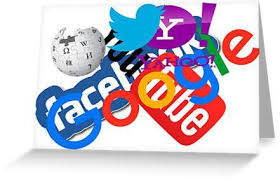 De quels changements parle – t – on aujourd’hui ?   ______________________________________________________________________________________________________________________________________________________________________________Quels sont les deux dangers qui menacent la vie des internautes ?   ______________________________________________________________________________________________________________________________________________________________________________Que font les publicitaires ?   _____________________________________________________________________________________________________________________________________________________________________________________________________________________________________________________________________Collège des Dominicaines de notre Dame de la Délivrande – Araya-Classe : CM2                                                                   Mars 2020 – 4ème semaineNom : ________________________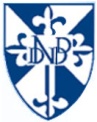 